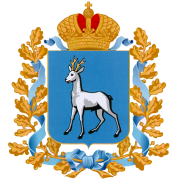 ПРАВИТЕЛЬСТВО САМАРСКОЙ ОБЛАСТИПОСТАНОВЛЕНИЕ от  №  О внесении изменений в постановление Правительства Самарской области от 29.12.2014 № 854 «Об утверждении Положения о методике проведения анализа финансового состояния юридических лиц»В целях приведения нормативных правовых актов Правительства Самарской области в соответствие с действующим законодательством Правительство Самарской области ПОСТАНОВЛЯЕТ:Внести в постановление Правительства Самарской области от 29.12.2014 № 854 «Об утверждении Положения о методике проведения анализа финансового состояния юридических лиц» следующие изменения:в пункте 3 Положения о методике проведения анализа финансового состояния юридических лиц:абзац второй после слов «в уполномоченный орган» дополнить словами «(по собственной инициативе). В случае если выписка из Единого государственного реестра юридических лиц не была представлена юридическим лицом самостоятельно, уполномоченный орган получает соответствующие сведения с официального сайта Федеральной налоговой службы;»;абзацы с третьего по пятый, седьмой и восьмой после слов «печатью юридического лица» дополнить словами «(при наличии)». 2. Опубликовать настоящее постановление в средствах массовой информации.3. Настоящее постановление вступает в силу со дня его официального опубликования.Прямилов А.В. 3321586Первый вице-губернатор –председатель ПравительстваСамарской областиА.П. Нефёдов